Inter-Agency Safeguarding Adults Concern Form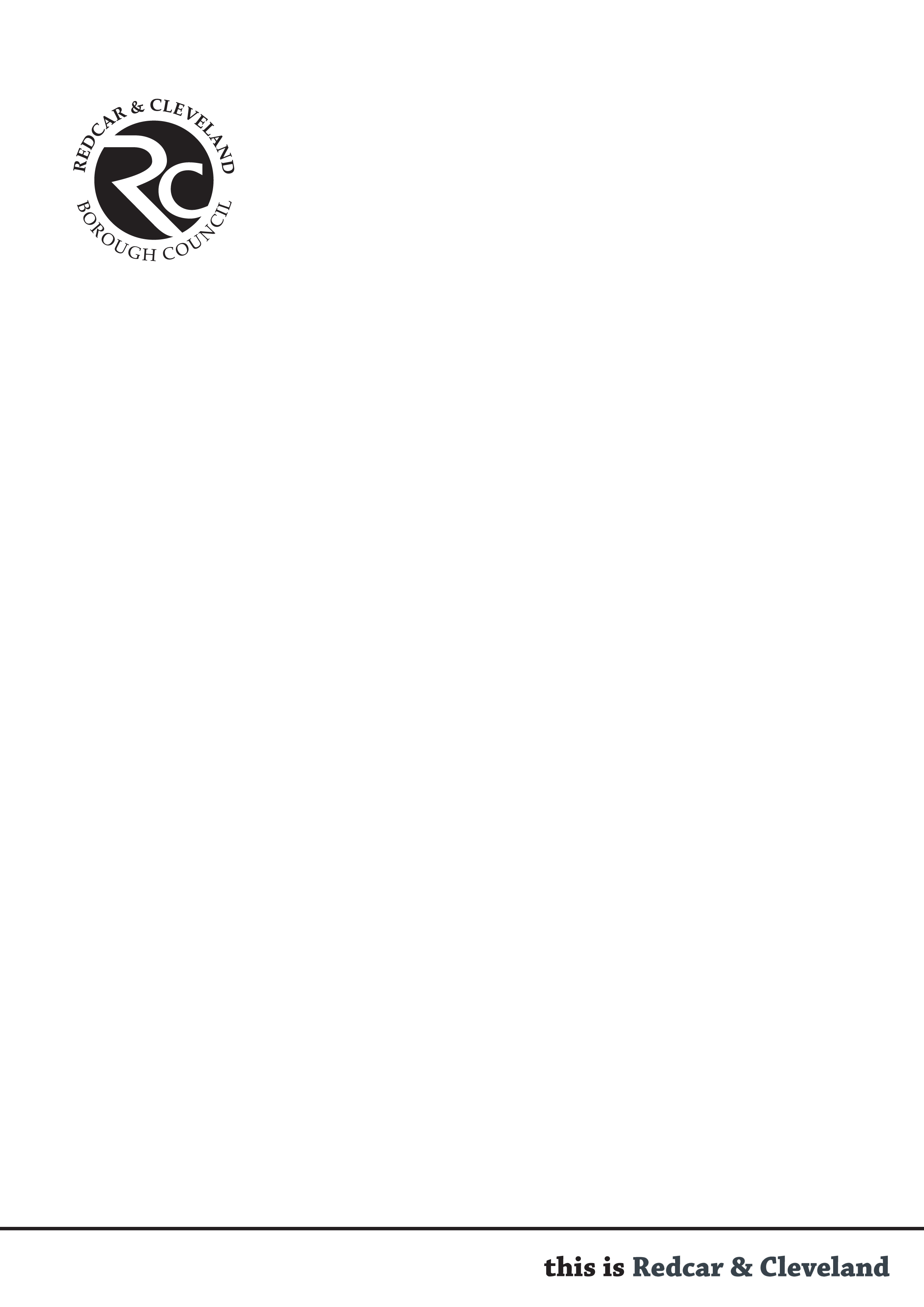 STRICTLY CONFIDENTIAL*Weekdays: Monday – Thursday (5pm-8.30am). Weekends: Friday (from 4.30pm), all day Saturday and Sunday and public holidaysPlease complete all sections of the form in as much detail as possible. You can easily navigate through each section by pressing F11 on your keyboard. To select a tick box, double click on the box and select ‘checked’. Or you can print and hand write legibly in black ink on the form and then scan/email this.If you suspect that someone is being harmed and they are in immediate danger you should ring the police on 999.  Where a crime has been committed and the police require informing but there is no immediate danger call 101 (for further information see guidance at the end of this form). In all other situations, please contact the relevant Local Authority (as detailed below). If there are any concerns about children please refer to the relevant contact within the Local Authority (see guidance). Please complete the form in full. All completed forms should be emailed and a follow-up telephone call made to ensure safe receipt. Local AuthorityTeamTelephone NumberEmail AddressHartlepoolEarly Intervention Adults Team01429 523390iSPA@hartlepool.gov.ukMiddlesbroughAdult Access Team01642 065070 adultaccessteam@middlesbrough.gov.ukRedcar & ClevelandAdult Access Team01642 771500 AccessAdultsTeam@redcar-cleveland.gov.ukStockton-on-TeesFirst Contact Adults01642 527764FirstContactAdults@stockton.gov.ukOut of Hours*Tees ValleyEmergency Duty Team01642 524552N/ASECTION 1: DETAILS OF ADULT AT RISK OF HARM OR ABUSESECTION 1: DETAILS OF ADULT AT RISK OF HARM OR ABUSESECTION 1: DETAILS OF ADULT AT RISK OF HARM OR ABUSESECTION 1: DETAILS OF ADULT AT RISK OF HARM OR ABUSESECTION 1: DETAILS OF ADULT AT RISK OF HARM OR ABUSESECTION 1: DETAILS OF ADULT AT RISK OF HARM OR ABUSESECTION 1: DETAILS OF ADULT AT RISK OF HARM OR ABUSESECTION 1: DETAILS OF ADULT AT RISK OF HARM OR ABUSESECTION 1: DETAILS OF ADULT AT RISK OF HARM OR ABUSESECTION 1: DETAILS OF ADULT AT RISK OF HARM OR ABUSENameDOBDOBGenderGenderHome AddressPost CodePost CodeCurrent AddressPost CodePost CodeWard Number (if hospital)Unit Name (if care home)Unit Name (if care home)Unit Name (if care home)Telephone NumberReligionReligionReligionEthnicityThe adult can self-declare, otherwise please select from list of options using drop down menu Please refer to the guidance if you are hand writing this formPlease refer to the guidance if you are hand writing this formNationalityNationalityNationalityInterpreter needed?Yes No Language RequiredLanguage RequiredLanguage RequiredIn your opinion does the Adult at Risk have the mental capacity to understand what has happened to them?In your opinion does the Adult at Risk have the mental capacity to understand what has happened to them?In your opinion does the Adult at Risk have the mental capacity to understand what has happened to them?In your opinion does the Adult at Risk have the mental capacity to understand what has happened to them?In your opinion does the Adult at Risk have the mental capacity to understand what has happened to them?In your opinion does the Adult at Risk have the mental capacity to understand what has happened to them?Yes Yes No No Is the adult aware of the Concern?Is the adult aware of the Concern?Is the adult aware of the Concern?Is the adult aware of the Concern?Is the adult aware of the Concern?Is the adult aware of the Concern?Yes Yes No No If No, why not?Does the adult consent to the Concern being raised?Does the adult consent to the Concern being raised?Does the adult consent to the Concern being raised?Does the adult consent to the Concern being raised?Does the adult consent to the Concern being raised?Does the adult consent to the Concern being raised?Yes Yes Yes No Does the Adult at risk have any care /support needs or vulnerabilities? (refer to guidance information)Does the Adult at risk have any care /support needs or vulnerabilities? (refer to guidance information)Does the Adult at risk have any care /support needs or vulnerabilities? (refer to guidance information)Does the Adult at risk have any care /support needs or vulnerabilities? (refer to guidance information)(Please describe – this section MUST be completed)(Please describe – this section MUST be completed)(Please describe – this section MUST be completed)(Please describe – this section MUST be completed)(Please describe – this section MUST be completed)(Please describe – this section MUST be completed)As a result of their care and support needs/ vulnerabilities, is the adult unable to protect themselves? (refer to guidance information)As a result of their care and support needs/ vulnerabilities, is the adult unable to protect themselves? (refer to guidance information)As a result of their care and support needs/ vulnerabilities, is the adult unable to protect themselves? (refer to guidance information)As a result of their care and support needs/ vulnerabilities, is the adult unable to protect themselves? (refer to guidance information)Yes Yes Yes No No No SECTION 2: DETAILS OF CONCERN BEING RAISEDSECTION 2: DETAILS OF CONCERN BEING RAISEDSECTION 2: DETAILS OF CONCERN BEING RAISEDSECTION 2: DETAILS OF CONCERN BEING RAISEDSECTION 2: DETAILS OF CONCERN BEING RAISEDSECTION 2: DETAILS OF CONCERN BEING RAISEDSECTION 2: DETAILS OF CONCERN BEING RAISEDSECTION 2: DETAILS OF CONCERN BEING RAISEDSECTION 2: DETAILS OF CONCERN BEING RAISEDSECTION 2: DETAILS OF CONCERN BEING RAISEDLocation of alleged incident/concern (please see list of options – if ‘other’ please specify)Location of alleged incident/concern (please see list of options – if ‘other’ please specify)Location of alleged incident/concern (please see list of options – if ‘other’ please specify)Location of alleged incident/concern (please see list of options – if ‘other’ please specify)Location of alleged incident/concern (please see list of options – if ‘other’ please specify)Location of alleged incident/concern (please see list of options – if ‘other’ please specify)Please refer to the guidance if you are hand writing this formPlease refer to the guidance if you are hand writing this formPlease refer to the guidance if you are hand writing this formPlease refer to the guidance if you are hand writing this formAddress where incident occurredAddress where incident occurredPost CodePost CodeDate of incident/concernDate of incident/concernTime of incident/concernTime of incident/concernPlease indicate the main type of abuse suspected (refer to guidance information)Please indicate the main type of abuse suspected (refer to guidance information)Please indicate the main type of abuse suspected (refer to guidance information)Please indicate the main type of abuse suspected (refer to guidance information)Please indicate the main type of abuse suspected (refer to guidance information)Please indicate the main type of abuse suspected (refer to guidance information)Please indicate the main type of abuse suspected (refer to guidance information)Please indicate the main type of abuse suspected (refer to guidance information)Please indicate the main type of abuse suspected (refer to guidance information)Please indicate the main type of abuse suspected (refer to guidance information)DiscriminatoryDomesticDomesticFinancial or MaterialFinancial or MaterialModern SlaveryModern SlaveryNeglect and Acts of OmissionNeglect and Acts of OmissionNeglect and Acts of OmissionOrganisationalPhysicalPhysicalPsychologicalPsychologicalSelf-NeglectSelf-NeglectSexualAbuseSexualAbuseSexual ExploitationFactual details of alleged incident/concernThis should include a clear factual outline of the concern being raised with details of times, dates, people and places where appropriate. Factual details of alleged incident/concernThis should include a clear factual outline of the concern being raised with details of times, dates, people and places where appropriate. Factual details of alleged incident/concernThis should include a clear factual outline of the concern being raised with details of times, dates, people and places where appropriate. Factual details of alleged incident/concernThis should include a clear factual outline of the concern being raised with details of times, dates, people and places where appropriate. Factual details of alleged incident/concernThis should include a clear factual outline of the concern being raised with details of times, dates, people and places where appropriate. Factual details of alleged incident/concernThis should include a clear factual outline of the concern being raised with details of times, dates, people and places where appropriate. Factual details of alleged incident/concernThis should include a clear factual outline of the concern being raised with details of times, dates, people and places where appropriate. Factual details of alleged incident/concernThis should include a clear factual outline of the concern being raised with details of times, dates, people and places where appropriate. Factual details of alleged incident/concernThis should include a clear factual outline of the concern being raised with details of times, dates, people and places where appropriate. Factual details of alleged incident/concernThis should include a clear factual outline of the concern being raised with details of times, dates, people and places where appropriate. Making Safeguarding Personal (MSP)Please discuss with the Adult if safe and able to do soMaking Safeguarding Personal (MSP)Please discuss with the Adult if safe and able to do soMaking Safeguarding Personal (MSP)Please discuss with the Adult if safe and able to do soMaking Safeguarding Personal (MSP)Please discuss with the Adult if safe and able to do soMaking Safeguarding Personal (MSP)Please discuss with the Adult if safe and able to do soMaking Safeguarding Personal (MSP)Please discuss with the Adult if safe and able to do soMaking Safeguarding Personal (MSP)Please discuss with the Adult if safe and able to do soMaking Safeguarding Personal (MSP)Please discuss with the Adult if safe and able to do soMaking Safeguarding Personal (MSP)Please discuss with the Adult if safe and able to do soMaking Safeguarding Personal (MSP)Please discuss with the Adult if safe and able to do soWhat are the views and wishes of the Adult?What are the views and wishes of the Adult?What are the views and wishes of the Adult?What are the views and wishes of the Adult?What are the views and wishes of the Adult?What are the views and wishes of the Adult?What are the views and wishes of the Adult?What are the views and wishes of the Adult?What are the views and wishes of the Adult?What are the views and wishes of the Adult?What would the Adult like to happen as an outcome of the Concerns?What would the Adult like to happen as an outcome of the Concerns?What would the Adult like to happen as an outcome of the Concerns?What would the Adult like to happen as an outcome of the Concerns?What would the Adult like to happen as an outcome of the Concerns?What would the Adult like to happen as an outcome of the Concerns?What would the Adult like to happen as an outcome of the Concerns?What would the Adult like to happen as an outcome of the Concerns?What would the Adult like to happen as an outcome of the Concerns?What would the Adult like to happen as an outcome of the Concerns?SECTION 3: CURRENT SITUATIONSECTION 3: CURRENT SITUATIONSECTION 3: CURRENT SITUATIONSECTION 3: CURRENT SITUATIONSECTION 3: CURRENT SITUATIONWhere is the adult now in relation to the person alleged to have caused harm?Where is the adult now in relation to the person alleged to have caused harm?Is the adult in immediate danger of further abuse?Is the adult in immediate danger of further abuse?Is the adult in immediate danger of further abuse?Yes No Please describePlease describePlease describePlease describePlease describeHas the adult taken any necessary steps or actions to try to address the abuse or neglect? If so, please explainHas the adult taken any necessary steps or actions to try to address the abuse or neglect? If so, please explainHas the adult taken any necessary steps or actions to try to address the abuse or neglect? If so, please explainHas the adult taken any necessary steps or actions to try to address the abuse or neglect? If so, please explainHas the adult taken any necessary steps or actions to try to address the abuse or neglect? If so, please explainHave any immediate actions been identified to reduce the potential for further abuse?Have any immediate actions been identified to reduce the potential for further abuse?Have any immediate actions been identified to reduce the potential for further abuse?Yes No Please describePlease describePlease describePlease describePlease describeAre there any other people (including children) who may be at risk of harm?Are there any other people (including children) who may be at risk of harm?Unknown  Yes No If Yes, please describe the risk that remains and the names of others potentially at riskIf Yes, please describe the risk that remains and the names of others potentially at riskIf Yes, please describe the risk that remains and the names of others potentially at riskIf Yes, please describe the risk that remains and the names of others potentially at riskIf Yes, please describe the risk that remains and the names of others potentially at riskPlease consider if you need to contact the PoliceCall 999 if there is an immediate danger to the Adult or others.Where a crime has been committed and the police require informing but there is no immediate danger please call 101.Please consider if you need to contact the PoliceCall 999 if there is an immediate danger to the Adult or others.Where a crime has been committed and the police require informing but there is no immediate danger please call 101.Please consider if you need to contact the PoliceCall 999 if there is an immediate danger to the Adult or others.Where a crime has been committed and the police require informing but there is no immediate danger please call 101.Please consider if you need to contact the PoliceCall 999 if there is an immediate danger to the Adult or others.Where a crime has been committed and the police require informing but there is no immediate danger please call 101.Please consider if you need to contact the PoliceCall 999 if there is an immediate danger to the Adult or others.Where a crime has been committed and the police require informing but there is no immediate danger please call 101.Is criminal activity suspected?Is criminal activity suspected?Is criminal activity suspected?Yes No If Yes, have the police been contacted?If Yes, have the police been contacted?If Yes, have the police been contacted?Yes No If Yes, what was the outcome?If Yes, what was the outcome?If Yes, what was the outcome?If Yes, what was the outcome?If Yes, what was the outcome?Police Crime/Reference NumberIf No, please explain reason for thisSECTION 4: FAMILY / REPRESENTATIVE DETAILS SECTION 4: FAMILY / REPRESENTATIVE DETAILS SECTION 4: FAMILY / REPRESENTATIVE DETAILS SECTION 4: FAMILY / REPRESENTATIVE DETAILS SECTION 4: FAMILY / REPRESENTATIVE DETAILS SECTION 4: FAMILY / REPRESENTATIVE DETAILS It may not always be appropriate to consult family/friends, please consider:If the Adult has capacity and does not want them informingIf you are putting the adult at risk by informing (e.g. Domestic Abuse)It may not always be appropriate to consult family/friends, please consider:If the Adult has capacity and does not want them informingIf you are putting the adult at risk by informing (e.g. Domestic Abuse)It may not always be appropriate to consult family/friends, please consider:If the Adult has capacity and does not want them informingIf you are putting the adult at risk by informing (e.g. Domestic Abuse)It may not always be appropriate to consult family/friends, please consider:If the Adult has capacity and does not want them informingIf you are putting the adult at risk by informing (e.g. Domestic Abuse)It may not always be appropriate to consult family/friends, please consider:If the Adult has capacity and does not want them informingIf you are putting the adult at risk by informing (e.g. Domestic Abuse)It may not always be appropriate to consult family/friends, please consider:If the Adult has capacity and does not want them informingIf you are putting the adult at risk by informing (e.g. Domestic Abuse)NameRelationship to AdultContact AddressPost CodeTelephone NumberAre they a Carer?Yes No Are they aware of this Concern?Yes No If No, why not?SECTION 5: DETAILS OF THE PERSON ALLEGED TO HAVE CAUSED HARMSECTION 5: DETAILS OF THE PERSON ALLEGED TO HAVE CAUSED HARMSECTION 5: DETAILS OF THE PERSON ALLEGED TO HAVE CAUSED HARMSECTION 5: DETAILS OF THE PERSON ALLEGED TO HAVE CAUSED HARMSECTION 5: DETAILS OF THE PERSON ALLEGED TO HAVE CAUSED HARMSECTION 5: DETAILS OF THE PERSON ALLEGED TO HAVE CAUSED HARMSECTION 5: DETAILS OF THE PERSON ALLEGED TO HAVE CAUSED HARMName DOBDOBGenderHome AddressPost CodeCurrent AddressPost CodeWard Number (if hospital)Unit Name (if care home)Unit Name (if care home)Unit Name (if care home)Telephone NumberJob Title (if applicable)Organisation (if applicable)Organisation (if applicable)Organisation (if applicable)What is the relationship of the alleged perpetrator to the adult? (please select from list of options)What is the relationship of the alleged perpetrator to the adult? (please select from list of options)What is the relationship of the alleged perpetrator to the adult? (please select from list of options)What is the relationship of the alleged perpetrator to the adult? (please select from list of options)What is the relationship of the alleged perpetrator to the adult? (please select from list of options)Please refer to the guidance if you are hand writing this formPlease refer to the guidance if you are hand writing this formDoes the alleged perpetrator live with the adult?	Does the alleged perpetrator live with the adult?	Does the alleged perpetrator live with the adult?	Does the alleged perpetrator live with the adult?	Does the alleged perpetrator live with the adult?	Yes No Is the alleged perpetrator the main Carer?Is the alleged perpetrator the main Carer?Is the alleged perpetrator the main Carer?Is the alleged perpetrator the main Carer?Is the alleged perpetrator the main Carer?Yes  No Do you consider the alleged perpetrator to have care and support needs? Do you consider the alleged perpetrator to have care and support needs? Do you consider the alleged perpetrator to have care and support needs? Unknown  Unknown  Yes  No Is the alleged perpetrator aware of the Concern? Only discuss this Concern with the alleged perpetrator if it is safe to do so and there is no further risk to the victim or others.Is the alleged perpetrator aware of the Concern? Only discuss this Concern with the alleged perpetrator if it is safe to do so and there is no further risk to the victim or others.Is the alleged perpetrator aware of the Concern? Only discuss this Concern with the alleged perpetrator if it is safe to do so and there is no further risk to the victim or others.Is the alleged perpetrator aware of the Concern? Only discuss this Concern with the alleged perpetrator if it is safe to do so and there is no further risk to the victim or others.Is the alleged perpetrator aware of the Concern? Only discuss this Concern with the alleged perpetrator if it is safe to do so and there is no further risk to the victim or others.Yes  No If No, why not? If Yes, what was their response? If No, why not? If Yes, what was their response? If No, why not? If Yes, what was their response? If No, why not? If Yes, what was their response? If No, why not? If Yes, what was their response? If No, why not? If Yes, what was their response? If No, why not? If Yes, what was their response? SECTION 6: OTHER INVOLVEMENTSECTION 6: OTHER INVOLVEMENTSECTION 6: OTHER INVOLVEMENTSECTION 6: OTHER INVOLVEMENTSECTION 6: OTHER INVOLVEMENTSECTION 6: OTHER INVOLVEMENTSECTION 6: OTHER INVOLVEMENTSECTION 6: OTHER INVOLVEMENTSECTION 6: OTHER INVOLVEMENTWho else has been informed of this concern?Who else has been informed of this concern?Who else has been informed of this concern?Who else has been informed of this concern?Who else has been informed of this concern?Who else has been informed of this concern?Who else has been informed of this concern?Who else has been informed of this concern?Who else has been informed of this concern?Care Quality CommissionCommissioningCommissioningCommissioningContinuing Health CareNECS (Medicines)Public HealthPublic HealthService ProviderOther (please specify)Other (please specify)CONTACT DETAILS (please add further rows if necessary)CONTACT DETAILS (please add further rows if necessary)CONTACT DETAILS (please add further rows if necessary)CONTACT DETAILS (please add further rows if necessary)CONTACT DETAILS (please add further rows if necessary)CONTACT DETAILS (please add further rows if necessary)CONTACT DETAILS (please add further rows if necessary)CONTACT DETAILS (please add further rows if necessary)CONTACT DETAILS (please add further rows if necessary)NameNameNameOrganisationOrganisationTelephone NumberTelephone NumberEmailEmailSECTION 7: DETAILS OF PERSON RAISING CONCERNSECTION 7: DETAILS OF PERSON RAISING CONCERNSECTION 7: DETAILS OF PERSON RAISING CONCERNSECTION 7: DETAILS OF PERSON RAISING CONCERNSECTION 7: DETAILS OF PERSON RAISING CONCERNSECTION 7: DETAILS OF PERSON RAISING CONCERNNameJob TitleOrganisation (if applicable)Contact AddressPost CodeTelephone NumberRelationship to the adult at risk of harm or abuse Relationship to the adult at risk of harm or abuse Have you completed your own organisation’s internal process (e.g. Datix)? Have you completed your own organisation’s internal process (e.g. Datix)? Have you completed your own organisation’s internal process (e.g. Datix)? Yes Yes N/A Form Completed ByDate CompletedSignature GUIDANCE INFORMATIONFurther guidance can be accessed here: https://www.tsab.org.uk/key-information/policies-strategies/Police Referral CriteriaDecision Support GuidanceContact Details for Children Services:SECTION 1DETAILS OF THE ADULT AT RISK OF HARM OR ABUSESECTION 1DETAILS OF THE ADULT AT RISK OF HARM OR ABUSESECTION 1DETAILS OF THE ADULT AT RISK OF HARM OR ABUSESECTION 1DETAILS OF THE ADULT AT RISK OF HARM OR ABUSEETHNICITYETHNICITYETHNICITYETHNICITYWhiteWhite BritishWhite IrishGypsy / Irish TravellerWhite OtherAsian / Asian BritishIndian PakistaniBangladeshiChineseAny Other AsianBlack / Black BritishBlack CaribbeanBlack AfricanAny Other BlackMixed / Multiple Ethnic GroupsOther Ethnic GroupsArabRefusedUndeclared / Not KnownCARE & SUPPORT NEEDS AND VULNERABILITIESCARE & SUPPORT NEEDS AND VULNERABILITIESCARE & SUPPORT NEEDS AND VULNERABILITIESCARE & SUPPORT NEEDS AND VULNERABILITIESSome Examples of Care & Support Needs (this list is not exhaustive)Managing and maintaining nutrition Maintaining personal hygiene Managing toilet needs Being appropriately clothed Being able to make use of the home safely Maintaining a habitable home environmentDeveloping and maintaining family or other personal relationships Accessing and engaging in work, training, education or volunteering Making use of necessary facilities or services in the local community including public transport and recreational facilities or servicesCarrying out any caring responsibilities the adult has for a child Some Examples of Vulnerabilities (this list is not exhaustive)Drug and alcohol misuseMental health needsPoor general healthPoor lifestyle choices Some Examples of Care & Support Needs (this list is not exhaustive)Managing and maintaining nutrition Maintaining personal hygiene Managing toilet needs Being appropriately clothed Being able to make use of the home safely Maintaining a habitable home environmentDeveloping and maintaining family or other personal relationships Accessing and engaging in work, training, education or volunteering Making use of necessary facilities or services in the local community including public transport and recreational facilities or servicesCarrying out any caring responsibilities the adult has for a child Some Examples of Vulnerabilities (this list is not exhaustive)Drug and alcohol misuseMental health needsPoor general healthPoor lifestyle choices Some Examples of Care & Support Needs (this list is not exhaustive)Managing and maintaining nutrition Maintaining personal hygiene Managing toilet needs Being appropriately clothed Being able to make use of the home safely Maintaining a habitable home environmentDeveloping and maintaining family or other personal relationships Accessing and engaging in work, training, education or volunteering Making use of necessary facilities or services in the local community including public transport and recreational facilities or servicesCarrying out any caring responsibilities the adult has for a child Some Examples of Vulnerabilities (this list is not exhaustive)Drug and alcohol misuseMental health needsPoor general healthPoor lifestyle choices Some Examples of Care & Support Needs (this list is not exhaustive)Managing and maintaining nutrition Maintaining personal hygiene Managing toilet needs Being appropriately clothed Being able to make use of the home safely Maintaining a habitable home environmentDeveloping and maintaining family or other personal relationships Accessing and engaging in work, training, education or volunteering Making use of necessary facilities or services in the local community including public transport and recreational facilities or servicesCarrying out any caring responsibilities the adult has for a child Some Examples of Vulnerabilities (this list is not exhaustive)Drug and alcohol misuseMental health needsPoor general healthPoor lifestyle choices SECTION 2DETAILS OF CONCERN BEING RAISEDTYPE OF ABUSEDiscriminatoryIncludes abuse based on a person’s race, sex, disability, faith, sexual orientation, or age; other forms of harassment, slurs or similar treatment or hate crime/hate incident. DomesticAn incident or pattern of incidents of controlling, coercive or threatening behaviour, violence or abuse by someone who is or has been an intimate partner or family member regardless of gender or sexuality. It can include: psychological, physical, sexual, financial, emotional abuse; ‘honour’ based violence; Female Genital Mutilation; forced marriage. Financial and MaterialIncludes theft, fraud, exploitation, pressure in connection with wills, property or inheritance or financial transactions, or the misuse or misappropriation of property, possessions or benefits. Modern SlaveryEncompasses slavery, human trafficking, forced labour and domestic servitude. Traffickers and slave masters use whatever means they have at their disposal to coerce, deceive and force individuals into a life of abuse, servitude and inhumane treatment. Neglect and Acts of OmissionIncludes ignoring medical or physical care needs, failure to provide access to appropriate health, social care or educational services, the withholding of the necessities of life, such as medication, adequate nutrition and heating. OrganisationalIncludes poor care practice within an institution or specific care setting like a hospital or care home. This may range from isolated incidents to continuing ill-treatment. PsychologicalIncludes emotional abuse, threats of harm or abandonment, deprivation of contact, humiliation, blaming, controlling, intimidation, coercion, harassment, verbal abuse, isolation or withdrawal from services or supportive networks. PhysicalIncludes hitting, slapping, pushing, kicking, misuse of medication, restraint or inappropriate sanctions. Sexual AbuseIncludes rape and sexual assault, sexual acts to which the adult has not consented, could not consent or was pressured into consenting.Sexual ExploitationInvolves exploitative situations and relationships where people receive 'something' (e.g. accommodation, alcohol, affection, money) as a result of them performing, or others performing on them, sexual activities. Self-NeglectCovers a wide range of behaviour; neglecting to care for one’s personal hygiene, health.SECTION 5DETAILS OF THE PERSON ALLEGED TO HAVE CAUSED HARMSECTION 5DETAILS OF THE PERSON ALLEGED TO HAVE CAUSED HARMSECTION 5DETAILS OF THE PERSON ALLEGED TO HAVE CAUSED HARMLOCATION OF ALLEGED INCIDENT/CONCERNLOCATION OF ALLEGED INCIDENT/CONCERNLOCATION OF ALLEGED INCIDENT/CONCERNOwn HomeThe residence where the adult at risk usually lives. Includes property owned/rented by the individual, family or friends.Care Home – NursingCan be used whether the person is at the care home on a permanent or temporary basis. Care Home – ResidentialCan be used whether the person is at the care home on a permanent or temporary basis. Supported LivingCan include any type of supported accommodation, such as independent living. Day Centre/Community ServiceCan include things like community centres, day care centres, leisure centres, libraries, schools, GP surgeries and dental surgeries. Alleged Perpetrator’s HomeCan include any incident that occurs in the home of the abuser.Hospital / Health SettingCan include any type of hospital premises. The individual at risk could be a patient or a visitor. OtherIncludes any other setting that does not fit into one of the above categories. This could include businesses, offices, pubs and other people’s homes.Own HomeThe residence where the adult at risk usually lives. Includes property owned/rented by the individual, family or friends.Care Home – NursingCan be used whether the person is at the care home on a permanent or temporary basis. Care Home – ResidentialCan be used whether the person is at the care home on a permanent or temporary basis. Supported LivingCan include any type of supported accommodation, such as independent living. Day Centre/Community ServiceCan include things like community centres, day care centres, leisure centres, libraries, schools, GP surgeries and dental surgeries. Alleged Perpetrator’s HomeCan include any incident that occurs in the home of the abuser.Hospital / Health SettingCan include any type of hospital premises. The individual at risk could be a patient or a visitor. OtherIncludes any other setting that does not fit into one of the above categories. This could include businesses, offices, pubs and other people’s homes.Own HomeThe residence where the adult at risk usually lives. Includes property owned/rented by the individual, family or friends.Care Home – NursingCan be used whether the person is at the care home on a permanent or temporary basis. Care Home – ResidentialCan be used whether the person is at the care home on a permanent or temporary basis. Supported LivingCan include any type of supported accommodation, such as independent living. Day Centre/Community ServiceCan include things like community centres, day care centres, leisure centres, libraries, schools, GP surgeries and dental surgeries. Alleged Perpetrator’s HomeCan include any incident that occurs in the home of the abuser.Hospital / Health SettingCan include any type of hospital premises. The individual at risk could be a patient or a visitor. OtherIncludes any other setting that does not fit into one of the above categories. This could include businesses, offices, pubs and other people’s homes.WHAT IS THE RELATIONSHIP OF THE ALLEGED PERPETRATOR TO THE ADULT?WHAT IS THE RELATIONSHIP OF THE ALLEGED PERPETRATOR TO THE ADULT?WHAT IS THE RELATIONSHIP OF THE ALLEGED PERPETRATOR TO THE ADULT?Care StaffDay Care StaffDomiciliary Care StaffHealth Care WorkerResidential Care StaffKnownKnown – Community Health CareKnown – Other Private SectorKnown – Other Public SectorKnown – Other Voluntary SectorKnown – PoliceKnown – Primary Health CareKnown – Regulator Known – Relative/Family CarerKnown – Secondary Health CareKnown – Social Care Manager/AssessorKnown – Unrelated IndividualNot RecordedOtherOther - ProfessionalOther - Social Care StaffService ProviderService Provider – Private SectorService Provider – Public SectorService Provider – Voluntary Sector UnknownUnknown – Community Health CareUnknown – Individual/StrangerUnknown – Other Private SectorUnknown – Other Public SectorUnknown – Other Voluntary SectorUnknown – Police Unknown – Primary Health CareUnknown – Secondary Health CareUnknown - Social Care Manager/Assessor